景德镇陶瓷大学研究生指导教师个人信息表更新日期：姓名龚志文性别男出生年月1971.04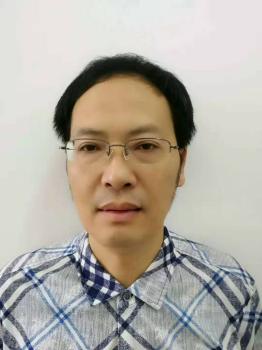 专业技术职称专业技术职称教授教授导师类别硕士生导师最后学历（毕业院校）最后学历（毕业院校）博士研究生（华侨大学）博士研究生（华侨大学）最后学位（毕业院校）博士（华侨大学）获聘招生学科获聘招生学科应用经济、艺术经济、管理科学与工程应用经济、艺术经济、管理科学与工程研究方向公司金融、文化经济联系电话联系电话1376785891813767858918E-mailgzwjlm111@163.com个人简历个人简历湖南省新化人，教授，管理学博士，中国经济学会理事，现任景德镇陶瓷大学管理与经济学院教师，硕士生导师。主要从事财务管理、金融和应用经济的教学与科研工作。湖南省新化人，教授，管理学博士，中国经济学会理事，现任景德镇陶瓷大学管理与经济学院教师，硕士生导师。主要从事财务管理、金融和应用经济的教学与科研工作。湖南省新化人，教授，管理学博士，中国经济学会理事，现任景德镇陶瓷大学管理与经济学院教师，硕士生导师。主要从事财务管理、金融和应用经济的教学与科研工作。湖南省新化人，教授，管理学博士，中国经济学会理事，现任景德镇陶瓷大学管理与经济学院教师，硕士生导师。主要从事财务管理、金融和应用经济的教学与科研工作。湖南省新化人，教授，管理学博士，中国经济学会理事，现任景德镇陶瓷大学管理与经济学院教师，硕士生导师。主要从事财务管理、金融和应用经济的教学与科研工作。教学科研情况教学科研情况担任研究生课程：主讲《财务管理理论与实务》、《财务报表分析》和《论文写作与规范》等研究生核心主干课程。担任研究生课程：主讲《财务管理理论与实务》、《财务报表分析》和《论文写作与规范》等研究生核心主干课程。担任研究生课程：主讲《财务管理理论与实务》、《财务报表分析》和《论文写作与规范》等研究生核心主干课程。担任研究生课程：主讲《财务管理理论与实务》、《财务报表分析》和《论文写作与规范》等研究生核心主干课程。担任研究生课程：主讲《财务管理理论与实务》、《财务报表分析》和《论文写作与规范》等研究生核心主干课程。教学科研情况教学科研情况主要科研项目：主持完成江西省社科课题4项；主持完成科技厅软科学课题1项；主持完成省艺术规划课题1项；主持完成省教育规划课题1项；主持完成省教改课题1项；主持完成市厅级课题3项。在研厅级课题2项和省社科地区基金1项。主要科研项目：主持完成江西省社科课题4项；主持完成科技厅软科学课题1项；主持完成省艺术规划课题1项；主持完成省教育规划课题1项；主持完成省教改课题1项；主持完成市厅级课题3项。在研厅级课题2项和省社科地区基金1项。主要科研项目：主持完成江西省社科课题4项；主持完成科技厅软科学课题1项；主持完成省艺术规划课题1项；主持完成省教育规划课题1项；主持完成省教改课题1项；主持完成市厅级课题3项。在研厅级课题2项和省社科地区基金1项。主要科研项目：主持完成江西省社科课题4项；主持完成科技厅软科学课题1项；主持完成省艺术规划课题1项；主持完成省教育规划课题1项；主持完成省教改课题1项；主持完成市厅级课题3项。在研厅级课题2项和省社科地区基金1项。主要科研项目：主持完成江西省社科课题4项；主持完成科技厅软科学课题1项；主持完成省艺术规划课题1项；主持完成省教育规划课题1项；主持完成省教改课题1项；主持完成市厅级课题3项。在研厅级课题2项和省社科地区基金1项。教学科研情况教学科研情况主要获奖：获得过优秀教书育人称号主要获奖：获得过优秀教书育人称号主要获奖：获得过优秀教书育人称号主要获奖：获得过优秀教书育人称号主要获奖：获得过优秀教书育人称号教学科研情况教学科研情况学术论文、论著：在《中国管理科学》发表CSSCI论文2篇，在《系统工程学报》发表CSCD论文1篇，在《会计研究》以通讯作者身份发表CSSCI论文1篇，在《科技进步与对策》发表CSSCI论文1篇。发表核心期刊论文10余篇，ISIP论文2篇。学术论文、论著：在《中国管理科学》发表CSSCI论文2篇，在《系统工程学报》发表CSCD论文1篇，在《会计研究》以通讯作者身份发表CSSCI论文1篇，在《科技进步与对策》发表CSSCI论文1篇。发表核心期刊论文10余篇，ISIP论文2篇。学术论文、论著：在《中国管理科学》发表CSSCI论文2篇，在《系统工程学报》发表CSCD论文1篇，在《会计研究》以通讯作者身份发表CSSCI论文1篇，在《科技进步与对策》发表CSSCI论文1篇。发表核心期刊论文10余篇，ISIP论文2篇。学术论文、论著：在《中国管理科学》发表CSSCI论文2篇，在《系统工程学报》发表CSCD论文1篇，在《会计研究》以通讯作者身份发表CSSCI论文1篇，在《科技进步与对策》发表CSSCI论文1篇。发表核心期刊论文10余篇，ISIP论文2篇。学术论文、论著：在《中国管理科学》发表CSSCI论文2篇，在《系统工程学报》发表CSCD论文1篇，在《会计研究》以通讯作者身份发表CSSCI论文1篇，在《科技进步与对策》发表CSSCI论文1篇。发表核心期刊论文10余篇，ISIP论文2篇。